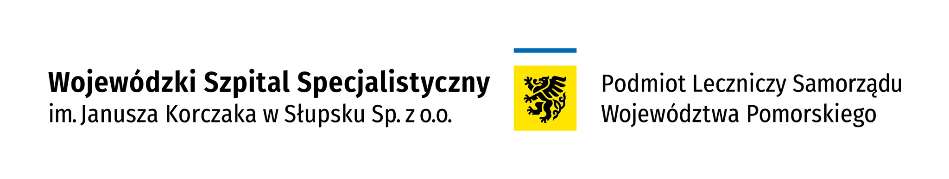 *Jeżeli badanie nie jest z zakresu opieki medycznej służącej profilaktyce, zachowaniu, ratowaniu, przywracaniu zdrowia, to cena badania będzie powiększona o należny podatek Vat w wysokości 23%*Cennik dotyczy wyłącznie przypadków, w których przepisy obowiązującego prawa oraz zawarte przez Szpital umowy o wykonanie świadczeń opieki zdrowotnej finansowanych ze środków publicznych dopuszczają udzielanie wymienionych w nich świadczeń za odpłatnością.*W przypadku, gdy udzielenie świadczenia wymaga od pacjenta przeprowadzenia dodatkowych badań, świadczenie to może zostać wykonane po przedłożeniu odpowiedniego dokumentu potwierdzającego ich wykonanie.CENNIKBADANIA Z ZAKRESU DIAGNOSTYKI OBRAZOWEJObowiązuje od 01.11.2022 r.(Uchwała Zarządu z dnia 6/X/2022 z dn. 17 października 2022 r.)
ADRES,TELEFON, E-MAIL
 ul. Hubalczyków 1,
76-200 Słupsk
tel.: 059 84 60 160
e-mail: radiologia@szpital.slupsk.plNAZWA USŁUGINAZWA USŁUGICENA (ZŁ)Pracownia USGPracownia USGPracownia USGBAC sutka pod kontrolą USG (bez wyniku histopatologicznego)180,00USG tarczycy i przytarczyc120,00USG naczyń szyi- doppler144,00USG węzłów chłonnych szyi120,00USG przezczaszkowa – doppler120,00USG ślinianek120,00USG przezciemiączkowa96,00USG piersi120,00USG płuc96,00USG jamy opłucnej96,00USG śródpiersia96,00USG klatki piersiowej96,00USG klatki piersiowej- inne96,00Inna diagnostyczna ultrasonografia (w tym USG tkanki podskórnej, pachwin, oczodołów)144,00USG naczyń nerkowych- doppler144,00USG nerek, moczowodów, pęcherza moczowego96,00USG brzucha i przestrzeni zaotrzewnowej120,00USG gruczołu krokowego120,00Badanie USG zakrzepicy żył głębokich144,00USG naczyń narządów miąższowych- doppler144,00USG naczyń kończyn górnych- doppler (1 kończyna)144,00USG naczyń kończyn dolnych- doppler (1 kończyna)144,00USG innych obszarów układu naczyniowego- doppler144,00USG węzłów chłonnych położonych powierzchownie108,00USG wielomiejscowe144,00USG kończyn górnych lub dolnych120,00USG stawów barkowych120,00USG stawów łokciowych120,00USG stawów rąk lub stawów stóp120,00USG stawów biodrowych120,00USG stawów kolanowych120,00USG moszny w tym jąder i najądrzy120,00BAC pod kontrolą USG (bez wyniku histopatologicznego)180,00Pracownia RTGPracownia RTGPracownia RTGPantomogram84,00RTG zęba36,00RTG zatok nosa54,00RTG kości nosowych54,00RTG czaszki w projekcji bocznej54,00RTG czaszki w projekcji PA54,00RTG twarzoczaszki- przeglądowe (oczodoły, żuchwa)60,00RTG czaszki- przeglądowe60,00RTG kręgosłupa odcinka szyjnego- przeglądowe60,00RTG kręgosłupa odcinka szyjnego- celowane lub czynnościowe60,00RTG kręgosłupa odcinka piersiowego- przeglądowe60,00RTG kręgosłupa odcinka piersiowego- celowane lub czynnościowe60,00RTG kręgosłupa odcinka lędźwiowo-krzyżowego- przeglądowe60,00RTG kręgosłupa odcinka lędźwiowo-krzyżowego- celowane lub czynnościowe60,00RTG kręgosłupa inne60,00RTG żeber (1 strona)48,00RTG mostka48,00RTG obojczyków48,00RTG klatki piersiowej- przeglądowe48,00Zdjęcie przeglądowe klatki piersiowej z barytem60,00Seriogram górnego odcinka przewodku pokarmowego300,00Seriogram jelita cienkiego (pasaż)300,00Seriogram dolnego odcinka przewodu pokarmowego300,00RTG przełyku z kontrastem240,00Urografia z kontrastem niejonowym300,00Urografia wsteczna300,00Cystoureterografia wsteczna240,00Histerosalphingografia z kontrastem cieniującym240,00RTG miednicy- przeglądowe60,00RTG czaszki- celowane lub czynnościowe (stawów skroniowo-żuchwowych, podstawa czaszki, łuku jarzmowego)60,00RTG jamy brzuszne- przeglądowe54,00RTG jamy brzusznej- inne54,00RTG kości barku i ramienia54,00RTG kości łokcia i przedramienia54,00RTG nadgarstka/dłoni48,00RTG kości kończyny górnej- celowane lub czynnościowe48,00RTG kości kończyny górnej-nieokreślone  inaczej48,00RTG kości miednicy/biodra54,00RTG uda/kolana/podudzia54,00Zdjęcie RTG kostki/stopy54,00RTG kości kończyny dolnej- celowane lub czynnościowe48,00RTG kości i kończyny dolnej-nieokreślone inaczej48,00RTG inne -przyłóżkowe i śródoperacyjne96,00Flebografia300,00Pracownia MammografiiPracownia MammografiiPracownia MammografiiMammografia dwóch piersi108,00Biopsja gruboigłowa piersi wspomagana próżnią pod kontrolą rtg4200,00Pracownia Tomografii KomputerowejPracownia Tomografii KomputerowejPracownia Tomografii KomputerowejTK głowy bez kontrastu (w tym przysadka, kość skroniowa uszy, uszy HR)312,00TK głowy bez i z kontrastem (w tym przysadka, kość skroniowa, uszy, uszy HR)456,00TK głowy bez kontrastu i co najmniej dwie fazy z kontrastem (w tym przysadka kość skroniowa, uszy, uszy HR)380,00TK twarzoczaszki bez i z kontrastem (oczodoły, zatoki)480,00TK szyi bez kontrastu360,00TK szyi bez i z kontrastem504,00TK szyi bez kontrastu i co najmniej dwie fazy z kontrastem504,00TK perfuzyjna głowy840,00TK głowy z kontrastem (w tym przysadka, kość skroniowa, uszy, uszy HR)456,00TK twarzoczaszki bez kontrastu (oczodoły, zatoki)360,00TK tętnic głowy i szyi480,00TK klatki piersiowej bez kontrastu (w tym klatka piersiowa HR)360,00TK klatki piersiowej bez i z kontrastem540,00TK klatki piersiowej bez kontrastu i co najmniej dwie fazy z kontrastem540,00TK tętnic klatki piersiowej (w tym aorta)600,00TK jamy brzusznej lub miednicy małej bez kontrastu312,00TK jamy brzusznej bez i z  kontrastem660,00TK miednicy małej bez i z  kontrastem660,00TK jamy brzusznej bez kontrastu i co najmniej dwie fazy z kontrastem660,00TK miednicy małej bez kontrastu i co najmniej dwie fazy z kontrastem660,00TK tętnic jamy brzusznej (w tym aorta, tętnice nerkowe)576,00Inna TK jamy brzusznej312,00TK kończyny górnej, stawy bez kontrastu360,00TK kończyny górnej, stawy bez i z kontrastem504,00TK kończyny dolnej, stawy bez kontrastu360,00TK kończyny dolnej, stawy bez i z kontrastem504,00TK kręgosłupa lędźwiowo-krzyżowego bez i z kontrastem480,00TK inna bez kontrastu (w tym politrauma bez kontrastu, BAC pod kontrolą TK, badania dwóch i więcej okolic anatomicznych bez kontrastu)720,00TK tętnic kończyn624,00TK kręgosłupa szyjnego bez kontrastu312,00TK kręgosłupa szyjnego bez i z kontrastem480,00TK kręgosłupa piersiowego bez kontrastu312,00TK kręgosłupa piersiowego bez i z kontrastem480,00TK kręgosłupa lędźwiowo-krzyżowego bez kontrastu312,00TK inna z kontrastem (w tym politrauma z kontrastem, badania dwóch i więcej okolic anatomicznych z kontrastem)1080,00Pracownia Rezonansu MagnetycznegoPracownia Rezonansu MagnetycznegoPracownia Rezonansu MagnetycznegoRM głowy bez kontrastu600,00RM głowy bez kontrastu i z kontrastem780,00RM kończyny górnej bez kontrastu600,00RM kończyny górnej bez kontrastu i z kontrastem780,00RM kończyny dolnej bez kontrastu600,00RM kończyny dolnej bez kontrastu i z kontrastem780,00RM mózgu i pnia mózgu bez kontrastu600,00RM mózgu i pnia mózgu bez kontrastu i z kontrastem780,00RM kręgosłupa lub kanału kręgowego na poziomie odcinka szyjnego bez kontrastu600,00RM kręgosłupa lub kanału kręgowego na poziomie odcinka lędźwiowego (lędźwiowo- krzyżowego) bez kontrastu600,00RM kręgosłupa lub kanału kręgowego na poziomie odcinka piersiowego bez kontrastu600,00RM kanału rdzeniowego- rdzeń kręgowy1 200,00RM kanału rdzeniowego- kręgosłup1 200,00RM kręgosłupa lub kanału kręgowego na poziomie odcinka szyjnego bez kontrastu i z kontrastem780,00RM kręgosłupa lub kanału kręgowego na poziomie odcinka lędźwiowego (lędźwiowo- krzyżowego) bez kontrastu i z kontrastem780,00RM kręgosłupa lub kanału kręgowego na poziomie odcinka piersiowego bez kontrastu i z kontrastem780,00RM jamy brzusznej lub miednicy małej bez kontrastu600,00RM szyi bez kontrastu600,00RM oczodołu600,00RM szyi bez kontrastu i z kontrastem780,00RM jamy brzusznej lub miednicy małej bez kontrastu i z kontrastem780,00Angiografia bez kontrastu- RM600,00Angiografia z kontrastem- RM780,00Badanie bez kontrastu i co najmniej dwie fazy z kontrastem- RM ( RM piersi)1080,00